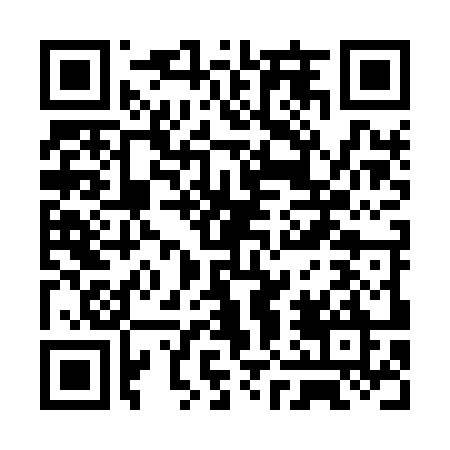 Ramadan times for Seymour, AustraliaMon 11 Mar 2024 - Wed 10 Apr 2024High Latitude Method: NonePrayer Calculation Method: Muslim World LeagueAsar Calculation Method: ShafiPrayer times provided by https://www.salahtimes.comDateDayFajrSuhurSunriseDhuhrAsrIftarMaghribIsha11Mon5:465:467:141:305:027:447:449:0712Tue5:475:477:151:295:017:437:439:0513Wed5:485:487:161:295:007:417:419:0414Thu5:495:497:171:294:597:407:409:0215Fri5:505:507:181:284:587:387:389:0016Sat5:515:517:191:284:577:377:378:5917Sun5:535:537:201:284:567:357:358:5718Mon5:545:547:211:284:567:347:348:5619Tue5:555:557:221:274:557:327:328:5420Wed5:565:567:231:274:547:317:318:5321Thu5:575:577:231:274:537:297:298:5122Fri5:585:587:241:264:527:287:288:4923Sat5:595:597:251:264:517:267:268:4824Sun5:595:597:261:264:507:257:258:4625Mon6:006:007:271:254:497:237:238:4526Tue6:016:017:281:254:487:227:228:4327Wed6:026:027:291:254:477:207:208:4228Thu6:036:037:301:254:467:197:198:4029Fri6:046:047:311:244:457:177:178:3930Sat6:056:057:311:244:437:167:168:3731Sun6:066:067:321:244:427:147:148:361Mon6:076:077:331:234:417:137:138:342Tue6:086:087:341:234:407:127:128:333Wed6:096:097:351:234:397:107:108:314Thu6:106:107:361:224:387:097:098:305Fri6:106:107:371:224:377:077:078:286Sat6:116:117:371:224:367:067:068:277Sun5:125:126:3812:223:356:046:047:268Mon5:135:136:3912:213:346:036:037:249Tue5:145:146:4012:213:336:026:027:2310Wed5:155:156:4112:213:326:006:007:21